James Harrison17/ENG03/024Civil EngineeringCVE 310(ENGINEERING SURVEYING) ASSIGNMENTQUESTION 11a) Methods of levellingHeight of collimation methodRise and fall methodAdvantages of Height of Collimation MethodIt  isn't time consuming as the calculation involved is small CalculationThe accuracy of the method can be checked which makes little space for errors  This system is suitable for longitudinal leveling where number of intermediate sightsDisadvantages of Height of Collimation MethodThere is no check on the RL of the intermediate sightErrors in the intermediate RLs cannot be detected.   Advantages Of Rise and Fall Method There is a check on the RL of the intermediate pointsErrors in the intermediate RLs can be detected as all the points are correlatedThere are three checks on the accuracy of RL calculationThis system is suitable where there are no intermediate sightsDisadvantages Of Rise and Fall MethodIt is time consuming Having a visual representation for this method is necessary1b)Calculations:HC=RL+BSHC(1)=124+0.711=134.771RL=HC-FSRL(1)=134.771-1.52=133.251HC(2)=133.251+0.802=134.053RL(2)=134.053-2.311=131.742RL(3)=134.053-1.990=132.063HC(3)=132.063+3.580=135.643RL(4)=135.643-1.220=134.423RL(5)=135.643-3.675=131.968RL(6)=135.643-4.020=131.623HC(4)=131.623+2.408=134.031RL(7)= 134.031-0.339=133.692RL(8)= 134.031-0.157=133.874HC(5)=133.874+0.780=134.654RL(9)= 134.654-1.535=133.119RL(10)= 134.654-1.955=132.699RL(11)= 134.654-2.430=132.224RL(12)= 134.654-2.985=131.669RL(13)= 134.654-3.480=131.174HC(6)=131.174+1.155=132.329RL(14)= 132.329-1.960=130.369RL(15)= 132.329-2.365=129.964RL(16)= 132.329-3.640=128.689HC(7)=128.689+0.935=129.624RL(17)= 129.624-1.045=128.579RL(18)= 129.624-1.630=127.994RL(19)= 129.624-2.545=127.079Check==R.L at first point-R.L at last point         =6.921=6.921 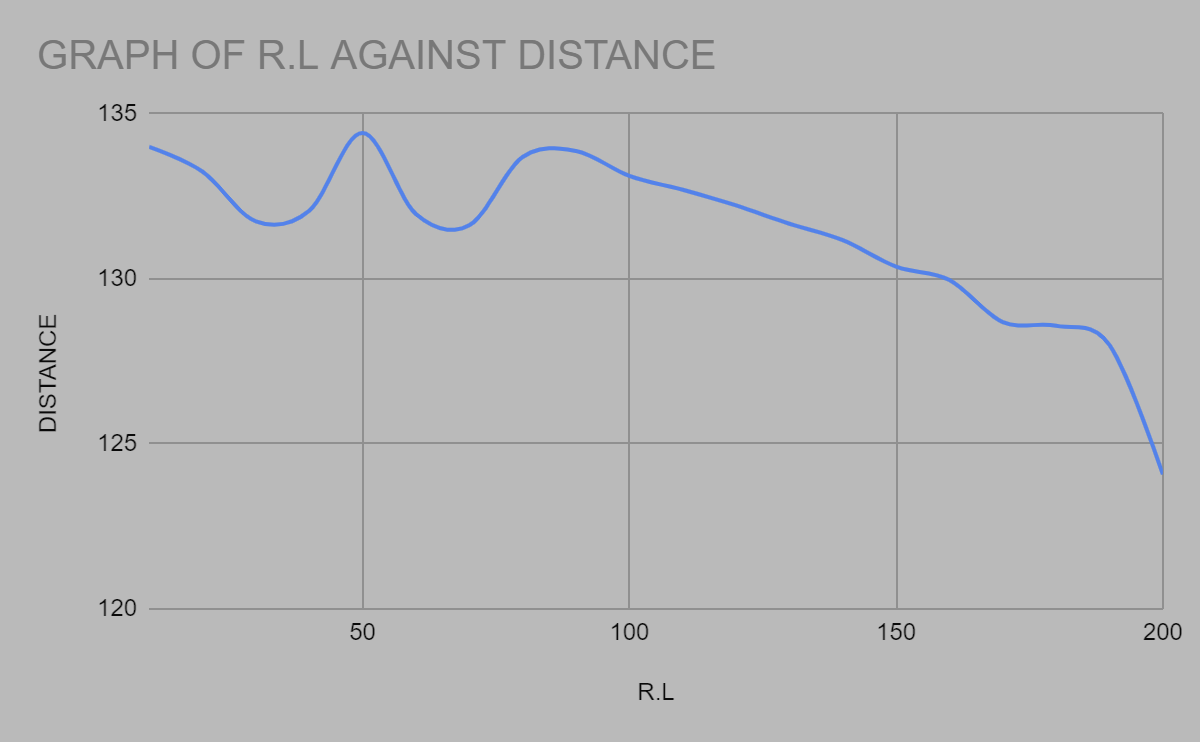 QUESTION 2Using Mid-ordinate rule:A=hd h1= =1.325mh2= =3.225mh3= =3.775mh4= =4.2mh5= =4.125mh6= =4.3mh7= =5.4mh8= =5.9mh9= =5.925m38.175md=30mA== A= Using average ordinate ruleA=n=9d=3041.2mA=A=Using trapezoidal ruleA=A=A=A=Using Simpson's ruleNote: Last offset was removed because number of offsets were evenCalculating for last offset using trapezoidal ruleA=Therefore Question 2bCharacteristics of contoursDepression between summits(saddle): Depression between summits is called a saddle. It is represented by 4 sets of contours 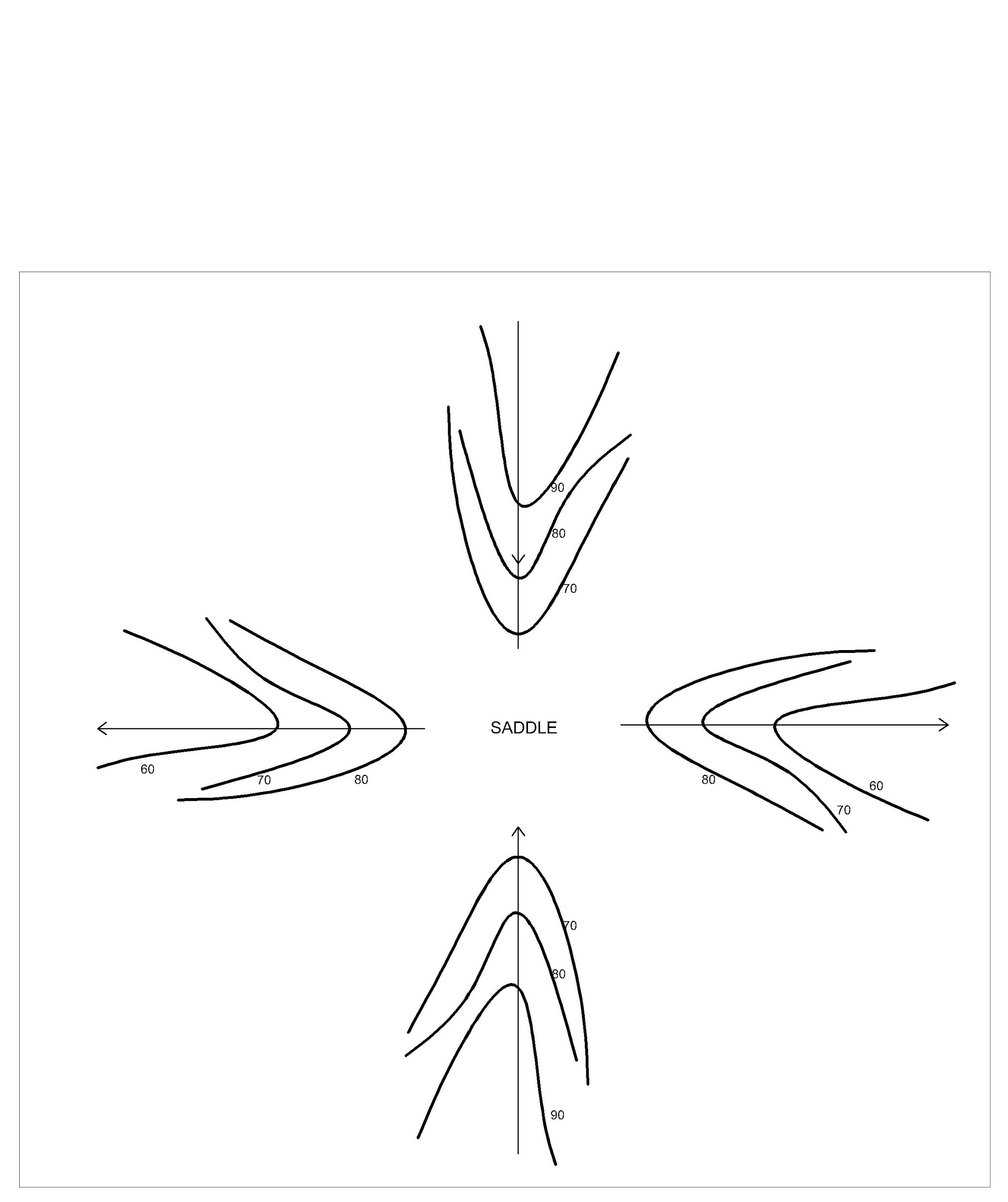  Contour lines cannot end anywhere but close on themselves either within or outside the limit of the map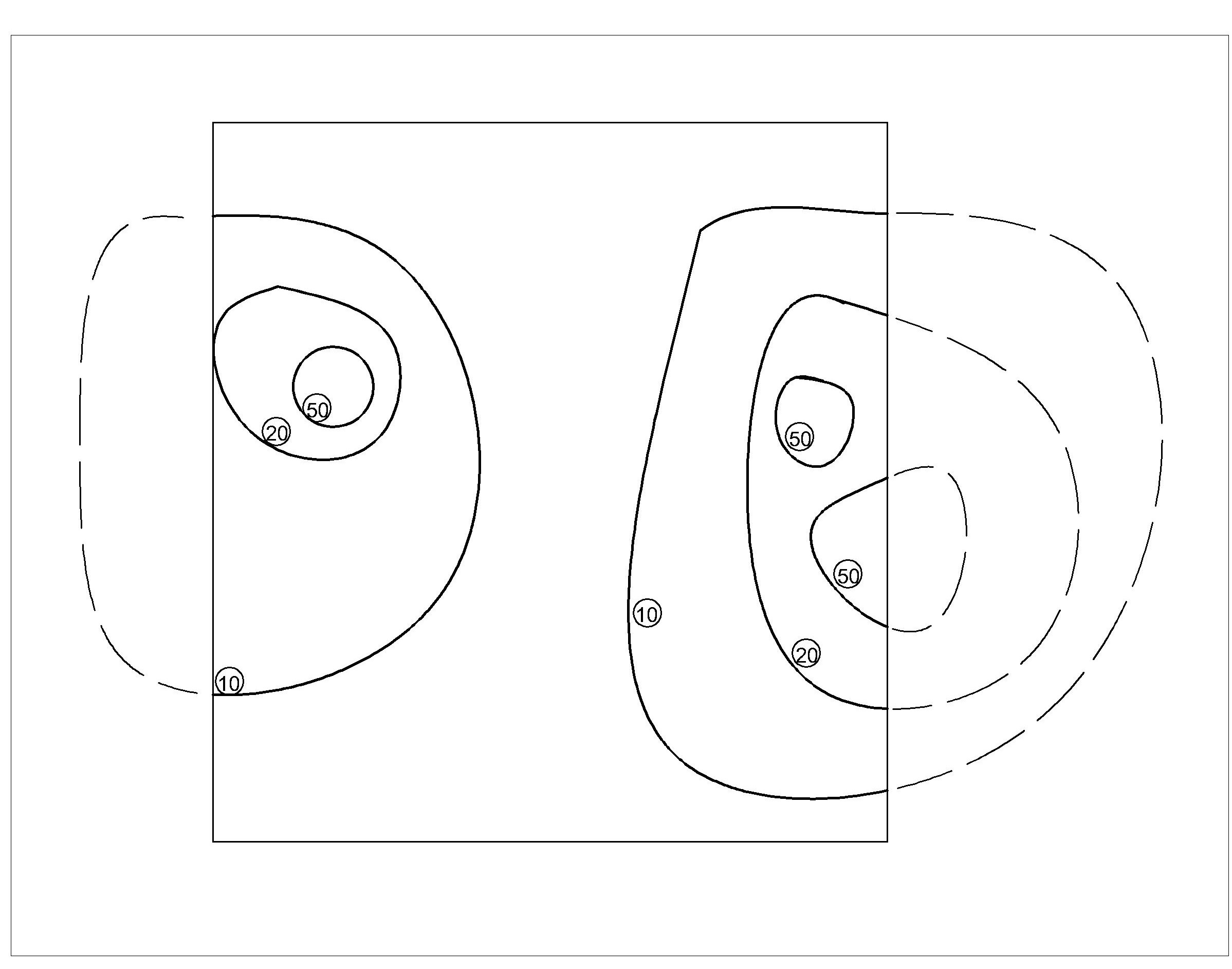 Contour lines cross a ridge or valley at right angles. If the higher values are inside the bend or loop on the contour, it represents a ridge and if the higher values are outside a bend it represents a valley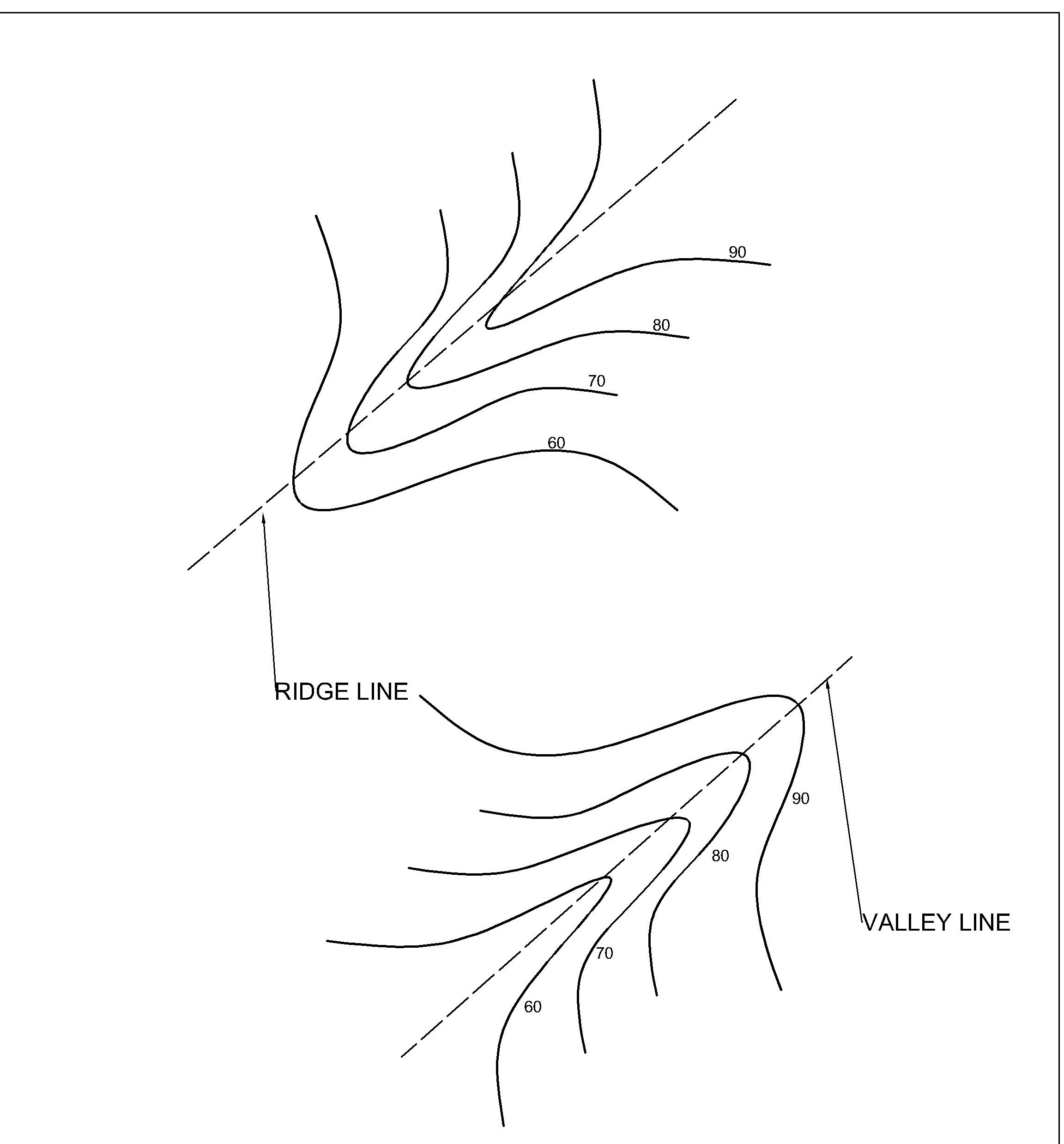 Contours never run into 1 another unless in the case of a vertical cliff. In this case several contours coincide and the horizontal equivalent becomes zero.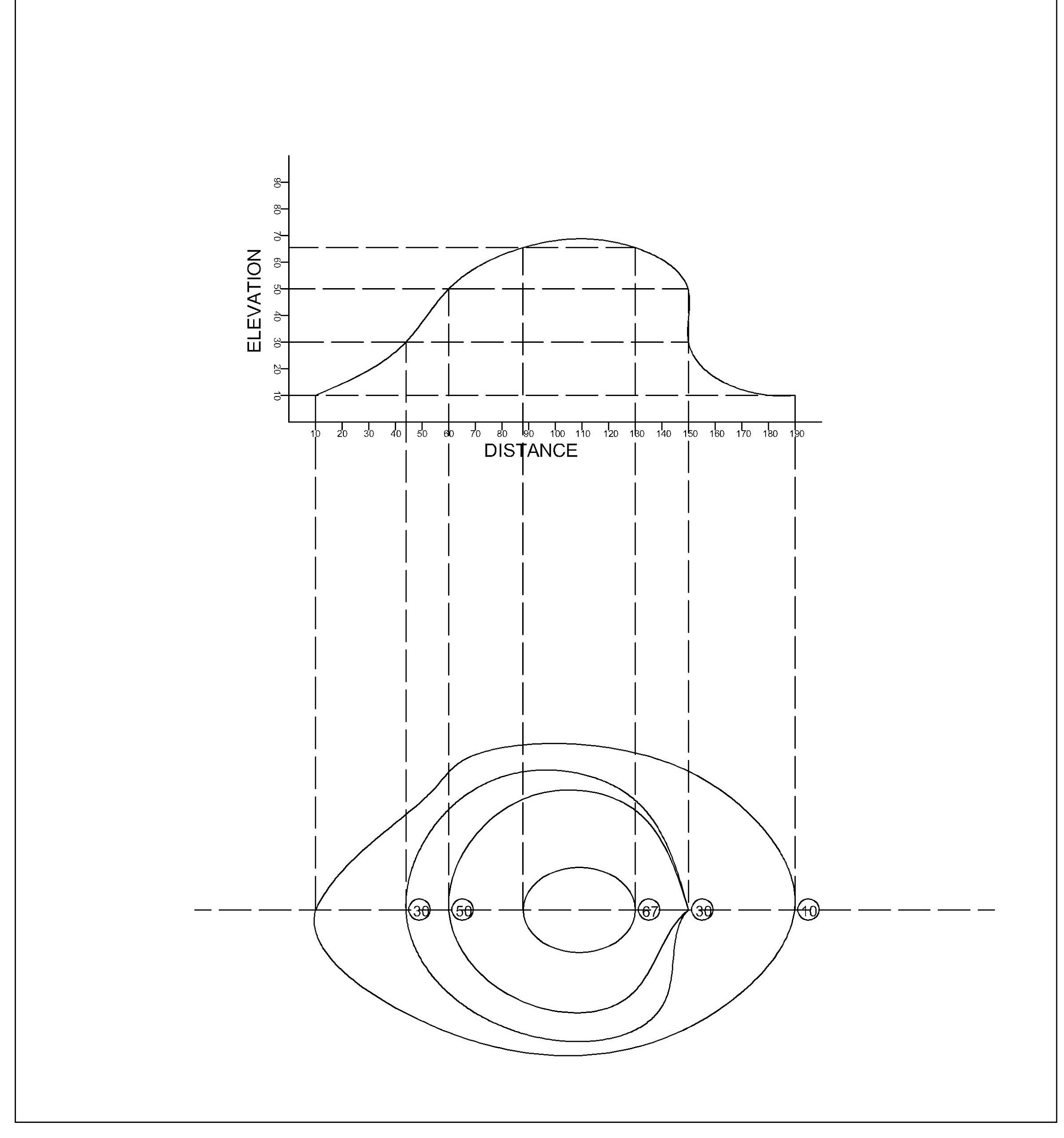 Contour lines cannot merge or cross one another on a map except in the case of an overhanging cliff.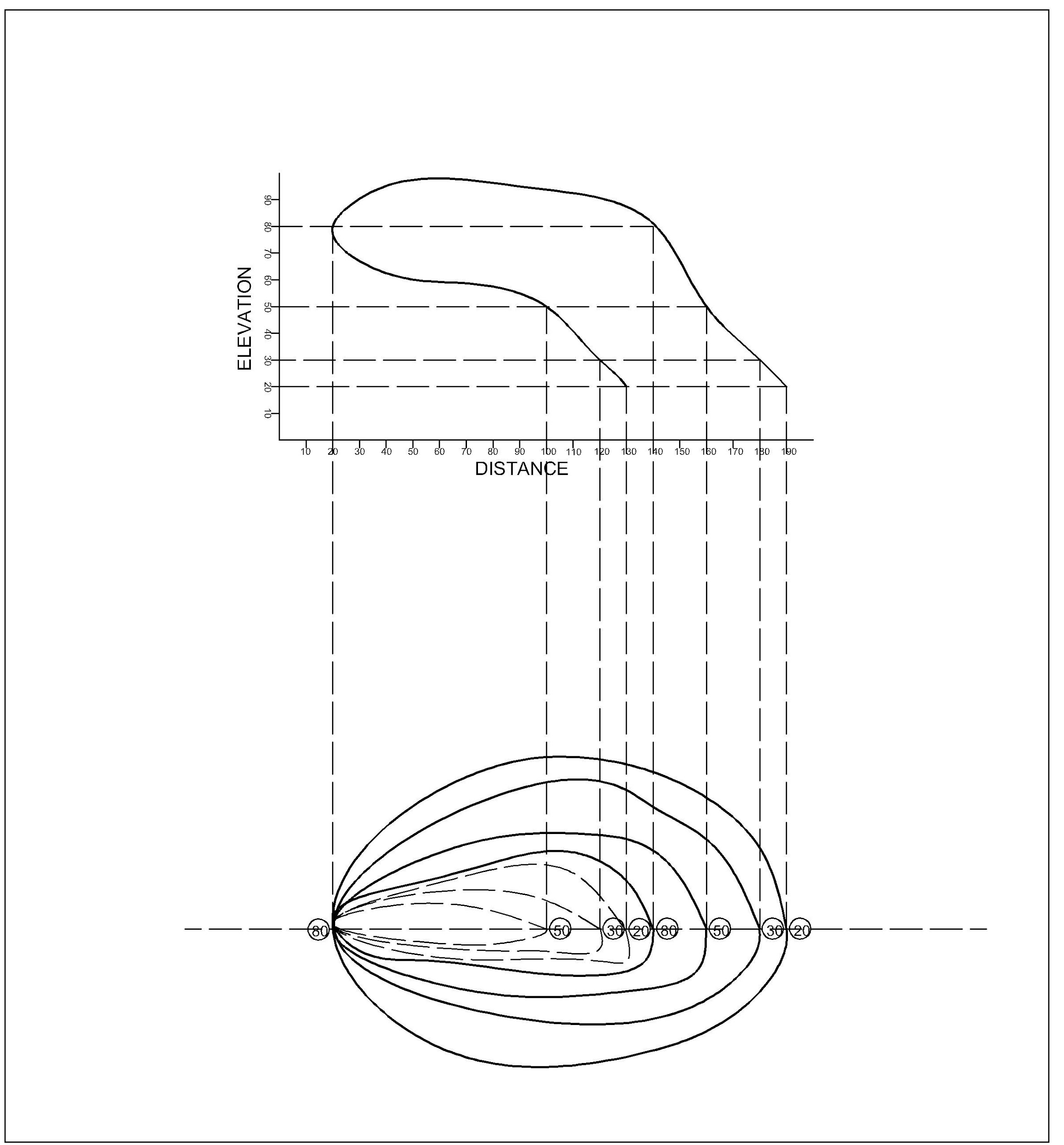 B.SI.SF.SH OF CR.LRemarksDISTANCE0.771134.77113400.8021.52134.053133.251C.P102.311131.742203.5801.990135.643132.063C.P301.220134.423403.675131.968502.4084.020134.031131.623C.P600.339133.692700.7800.157134.654133.874C.P801.535133.119901.955132.6991002.430132.2241102.985131.6691201.1553.480132.329131.174C.P1301.960130.3691402.365129.9641500.9353.640129.624128.689C.P1601.045128.5791701.630127.9941802.545127.079190=10.431=17.352Chainage(m)0306090120150180210240270Offset length(m)02.653.803.754.653.605.005.806.105.85